MATEŘSKÁ ŠKOLA OBRNICE, okres MOST, příspěvková organizace,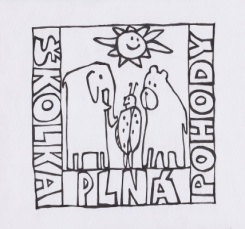 Nová výstavba 168, 435 21 ObrniceIČO: 70982210,Telefonní kontakt: 476 11 82 12, 608 76 33 66 e-mail: reditel@msobrnice.cz, www.msobrnice.czDistatnční vzdělávání pro předškolákyJarní probuzení - Velikonoce 1.částOd 21.3.2021Milé děti, rodiče…Na základě uzavření mateřských škol se nemůžeme společně vzdělávat v naší Mateřské škole Obrnice, proto jsme pro vás připravili  činnosti, které společně s dětmi budou rodiny procvičovat. Předškolní děti mají povinnou distanční výuku, proto těmto námětům věnujte maximální pozornost a s dětmi pravidelně pracujte.Jako zpětnou vazbu od rodičů, budou rodiny posílat fotografie či videa dětí při činnostech či zhotovené pracovní listy. Dílčí vzdělávací cíle:osvojení si věku přiměřených praktických dovedností rozvoj řečových schopností a jazykových dovedností receptivních (vnímání, naslouchání, porozumění) i produktivních (výslovnosti, vytváření pojmů, mluvního projevu, vyjadřování) rozvoj komunikativních dovedností (verbálních i neverbálních) a kultivovaného projevu osvojení si elementárních poznatků o znakových systémech a jejich funkci (abeceda, čísla) posilování přirozených poznávacích citů (zvídavosti, zájmu, radosti z objevování apod.) rozvoj a kultivace mravního i estetického vnímání, cítění a prožívání získání schopnosti záměrně řídit svoje chování a ovlivňovat vlastní situaci seznamování se světem lidí, kultury a umění, osvojení si základních poznatků o prostředí, v němž dítě žije vytváření elementárního povědomí o širším přírodním, kulturním i technickém prostředí, o jejich rozmanitosti, vývoji a neustálých proměnách Očekávané výstupy:zvládat jednoduchou obsluhu a pracovní úkony (postarat se o hračky, pomůcky, uklidit po sobě, udržovat pořádek, zvládat jednoduché úklidové práce, práce na zahradě apod.) porozumět slyšenému (zachytit hlavní myšlenku příběhu, sledovat děj a zopakovat jej ve správných větách) formulovat otázky, odpovídat, hodnotit slovní výkony, slovně reagovat učit se nová slova a aktivně je používat (ptát se na slova, kterým nerozumí) učit se zpaměti krátké texty (reprodukovat říkanky, písničky, pohádky, zvládnout jednoduchou dramatickou úlohu apod.) zaměřovat se na to, co je z poznávacího hlediska důležité (odhalovat podstatné znaky, vlastnosti předmětů, nacházet společné znaky, podobu a rozdíl, charakteristické rysy předmětů či jevů a vzájemné souvislosti mezi nimi) postupovat a učit se podle pokynů a instrukcí chápat základní číselné a matematické pojmy, elementární matematické souvislosti a podle potřeby je prakticky využívat (porovnávat, uspořádávat a třídit soubory předmětů podle určitého pravidla, orientovat se v elementárním počtu cca do šesti, chápat číselnou řadu v rozsahu první desítky, poznat více, stejně, méně, první, poslední apod.) vědomě využívat všechny smysly, záměrně pozorovat, postřehovat, všímat si (nového, změněného, chybějícího) chápat prostorové pojmy (vpravo, vlevo, dole, nahoře, uprostřed, za, pod, nad, u, vedle, mezi apod.), elementární časové pojmy (teď, dnes, včera, zítra, ráno, večer, jaro, léto, podzim, zima, rok), orientovat se v prostoru i v rovině, částečně se orientovat v čase učit se nazpaměť krátké texty, vědomě si je zapamatovat a vybavit uvědomovat si svou samostatnost, zaujímat vlastní názory a postoje a vyjadřovat je zachycovat a vyjadřovat své prožitky (slovně, výtvarně, pomocí hudby, hudebně pohybovou či dramatickou improvizací apod.) uplatňovat návyky v základních formách společenského chování ve styku s dospělými i s dětmi (zdravit známé děti i dospělé, rozloučit se, poprosit, poděkovat, vzít si slovo, až když druhý domluví, požádat o pomoc, vyslechnout sdělení, uposlechnout pokyn apod.) zachycovat skutečnosti ze svého okolí a vyjadřovat své představy pomocí různých výtvarných dovedností a technik (kreslit, používat barvy, modelovat, konstruovat, tvořit z papíru, tvořit a vyrábět z různých jiných materiálů, z přírodnin aj.) přirozené pozorování blízkého prostředí a života v něm, okolní přírody, kulturních i technických objektů, vycházky do okolí, výlety aktivity zaměřené k získávání praktické orientace v obci (vycházky do ulic, návštěvy obchodů, návštěvy důležitých institucí, budov a dalších pro dítě významných objektů) Osvojit si elementární poznatky o okolním prostředí, které jsou dítěti blízké, pro ně smysluplné a přínosné, zajímavé a jemu pochopitelné a využitelné pro další učení a životní praxiPohádkaRodiče společně s dětmi přečtou pohádku, děti soustředěně poslouchají čtený text a doplňují jej podle obrázkuDěti nakreslí obrázek o pohádce (podle vlastní fantazie).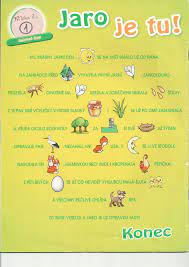 V letošním roce Velikonoce připadají na 4. a 5. dubna, Velikonoční neděle a pondělí, ale jíž týden před těmito svátky se na ně připravujemeRodiče dětem přiblíží znaky Velikonoc, podle textu a obrázkůPřečtěte dětem text o každém velikonočním dnu zvlášť a děti čarou přiřadí obrázky podle tradic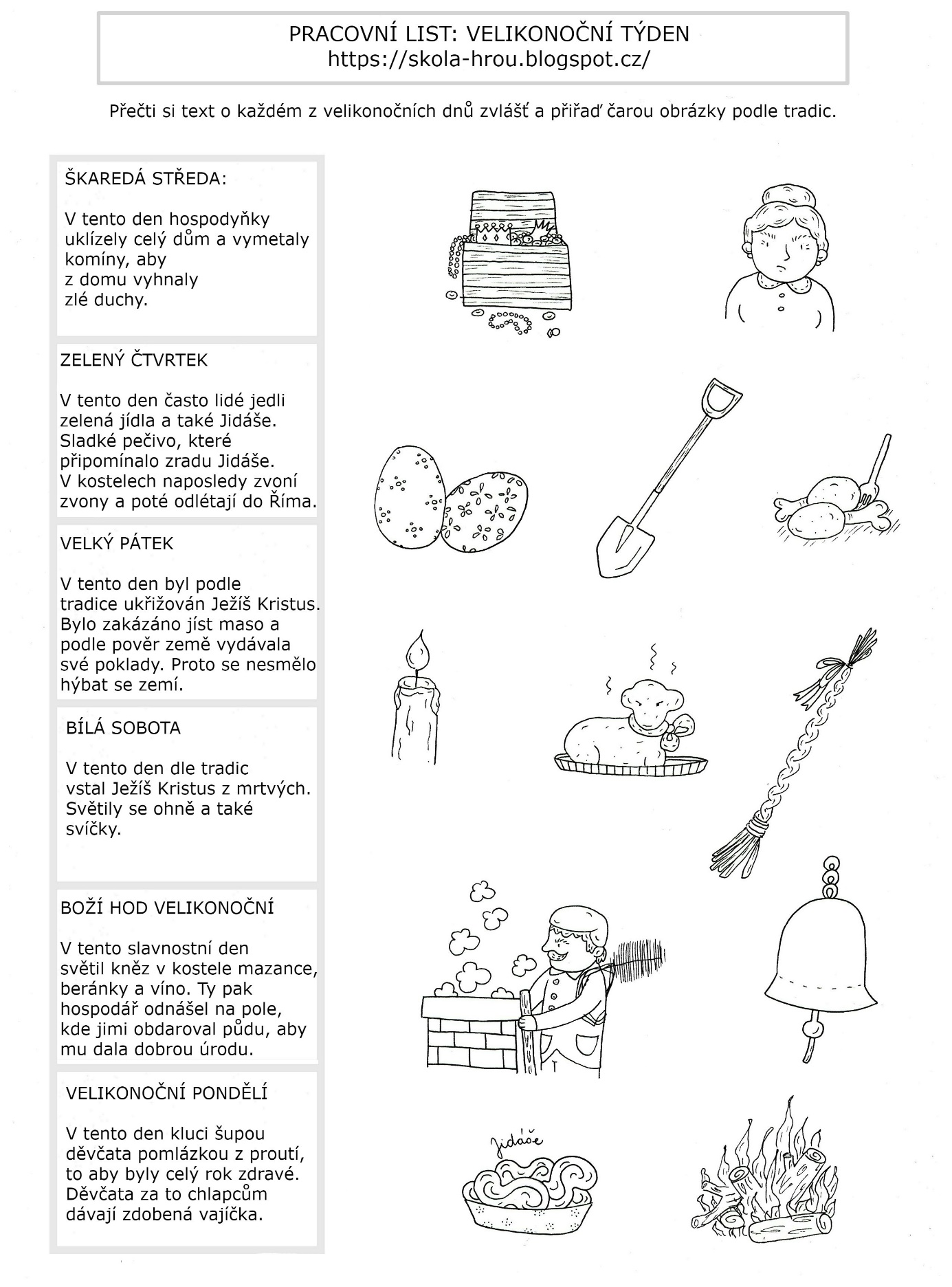 Pravolevá orientace Který šnek jde vlevo, který vpravo?Ti kteří lezou vlevo dej do červeného kroužku, vpravo do modrého kroužku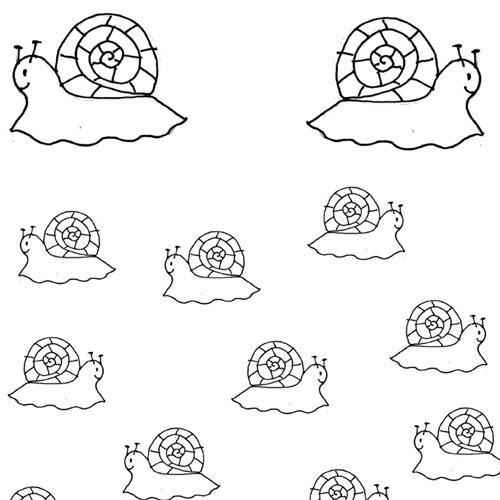 